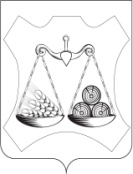 АДМИНИСТРАЦИЯ СЛОБОДСКОГО МУНИЦИПАЛЬНОГО РАЙОНАКИРОВСКОЙ ОБЛАСТИПОСТАНОВЛЕНИЕг. Слободской          На основании решений Слободской районной Думы от 26.10.2023 №26/266 «О внесении изменений в решение районной Думы от 19.12.2022 № 17/165 «Об утверждении бюджета Слободского района на 2023 год и плановый период 2024 и 2025 годов», постановления администрации Слободского района от 02.08.2016 № 1043 «О разработке, реализации и оценке эффективности муниципальных программ Слободского района Кировской области», Администрация Слободского района ПОСТАНОВЛЯЕТ:1. Внести изменения в постановление администрации Слободского района от 18.11.2019 № 1892 «Об утверждении муниципальной программы «Повышение эффективности реализации молодежной политики и организация отдыха и оздоровления детей и молодежи Слободского района» на 2020 – 2026 годы (далее - муниципальная программа) следующие изменения:1.1. План по реализации муниципальной программы «Повышение эффективности реализации молодежной политики и организация отдыха и оздоровления детей и молодежи Слободского района» на 2020- 2026 годы на 2023 год утвердить в новой редакции согласно приложению № 5.2.  Опубликовать постановление в информационном бюллетене органов местного самоуправления муниципального образования Слободского муниципального района Кировской области и в информационно-телекоммуникационной сети «Интернет».3.  Контроль за исполнением постановления возложить на заместителя главы администрации района по профилактике правонарушений и социальным вопросам, начальника управления социального развития Зязина С.В.Планпо реализации муниципальной программы «Повышение эффективности реализации молодежной политики и организация отдыха и оздоровления детей и молодежи Слободского района» на 2020- 2026 годына 2023 год23.11.2023№ 1682О внесении изменений в постановление администрации       Слободского района от 18.11.2019 №1892Глава Слободского района                                                               А.И. КостылевПриложение № 1УТВЕРЖДЁНпостановлением  администрацииСлободского районаот 23.11.2023         № 1682№ п/пНаименование муниципальной программы, отдельного мероприятия, мероприятия, входящего в состав отдельного мероприятияОтветственный исполнитель (Ф.И.О., долж-ность)СрокСрокИсточники финансированияФинансирование на очередной финансовый год, тыс. руб.Ожидаемый результат реализации мероприятия муниципальной программы (краткое описание)№ п/пНаименование муниципальной программы, отдельного мероприятия, мероприятия, входящего в состав отдельного мероприятияОтветственный исполнитель (Ф.И.О., долж-ность)начало реализацииокончание реализацииИсточники финансированияФинансирование на очередной финансовый год, тыс. руб.Ожидаемый результат реализации мероприятия муниципальной программы (краткое описание)1Подпрограмма1 «Молодежь Слободского района»Скокова Екатерина Сергеевна -Главный специалист по вопросам молодежной политики Слободского района01.01.2331.12.23районный бюджет200,0Вовлечение молодежи в социально – экономические, общественно-политические и социокультурные процессы развития Слободского района1.1Отдельное мероприятие«Совершенствование системы гражданско-патриотического воспитания молодежи, повышение правовой культуры, гражданствен-ности, толерантности в молодежной среде»Управление социального развития (далее УСР)Центр внешкольной работы - по согласованию (далее ЦВР)01.01.2331.12.23районный бюджет35,9Воспитание подрастающего поколения в духе готовности к защите Родины, поддержка местных отрядов районного отделения ДЮВПОД «Юнармия» 1.2Отдельное мероприятие«Поддержка молодой семьи»УСР01.01.2331.12.23районный бюджет7Развитие творческихспособностей,организация семейного досуга1.3Отдельное мероприятие«Поддержка  талантливой молодежи»УСР01.01.2331.12.23районный бюджет10,0Создание условий для развития и реализации творческих способностей и возможностей молодежи1.4Отдельное мероприятие«Развитие добровольчества в молодежной среде»УСР01.01.2331.12.23районный бюджет1,7Выявление и продвижение наиболее эффективных общественно- значимых инициатив     добровольчестваЧествование добровольцев1.5Отдельное мероприятие«Профилактика асоциального поведения молодежи, формирование здорового образа жизни»УСР01.01.2331.12.23районный бюджет20,0Внедрение технологии социального театра в практику работы специалистов образовательных, социальных, социокультурных учреждений по  профилактике социально - негативных явлений среди подростков и молодежи.Пропаганда здорового образа жизни, популяризация спорта, освоение навыков алгоритма действий на противодействие чрезвычайным ситуациям1.6Отдельное мероприятие«Развитие молодежного самоуправления»УСР,ЦВР (по согласованию)01.01.2331.12.23районный бюджет13,1Формирование активной жизненной позиции у молодого поколенияВыявление лидеров общественных объединений1.7Отдельное мероприятие«Организация работы с  трудящейся молодежью»УСР,Управление экономи-ческого развития(УЭР (по согласованию)01.01.2331.12.23районный бюджет4,6Выявление  лучших молодых работников АПК, пропаганда сельхозпрофессий1.8Отдельное мероприятие«Повышение уровня информированности молодежи»УСРЦентральная библиотечная система-ЦБС(по согласованию)01.01.2331.12.23районный бюджет-Информированиемолодежи о районных, областных, всероссийских мероприятиях, о результатах, достижениях1.9Отдельное мероприятие«Содействие молодежи в профессиональном самоопределении, инновационной и предпринимательской деятельности»УСР01.01.2331.12.23районный бюджет-Организация мероприятий по пропаганде профессий.1.10Отдельное мероприятие"Интеграция молодых людей, находящихся в трудной жизненной ситуации, в социально-экономическую, общественную и культурную жизнь общества"УСР01.01.2331.12.23районный бюджет3,7Повышение уровня социальной активности, гражданской ответственности, духовности; создание условия для самовыражения и реализации творческих способностей и потенциальных возможностей детей и молодежи с ограниченными возможностями здоровья.1.11Отдельное мероприятие«Знакомство учащихся с историей праздника развитие и углубление инициативы в организации гражданского воспитания формирование у молодежи гражданско-патриотического чувства пропаганда здорового образа жизни утверждение демократического образа жизни, чувства социальной справедливости, нравственных основ расширение кругозора» УСР01.01.2331.12.23районный бюджет104Вовлечение молодежи в социально – экономические, общественно-политические  и социокультурные процессы развития Слободского района2Подпрограмма2«Организация отдыха и оздоровления детей и подростков»УО01.01.2331.12.22Районный  БюджетОбластной бюджет905,21108,50Организация отдыха и оздоровления детей и подростков в Слободском районе2.1Отдельное мероприятиеУО01.01.2331.12.23Районный  бюджетОбластной бюджет905,21108,50Организация работы дружин3Подпрограмма 3Обеспечение жильем молодых семей Слободского районаУСР01.01.2331.12.23Районный  бюджетОбластной бюджетФедеральный бюджет0
0
0Организация работы по предоставлению муниципальной и государственной поддержки в решении жилищной проблемы молодым семьям3.1Отдельное мероприятиеУСР01.01.2331.12.23Районный  бюджетОбластной бюджетФедеральный бюджет0
0
0Предоставление молодым семьям социальных выплат на улучшение жилищных условий